Swindon Multi Agency Risk Panel Operating Protocol Multi Agency Risk Panel (MARP) Operating ProtocolPurpose of MARP is to Quality Assure the safety planning in place for children at risk of Missing, CSE, and criminal exploitation. MARP makes Multi-Agency recommendations regarding the safety planning to all partners to safeguard and promote the welfare of children and young people highlighted at MARP.The MARP does not replace or supersede any current policy or procedure in relation to child protection nor does it singularly address exploitation of children and should be followed in conjunction with current child protection procedures. No agency should delay action and referrals whilst waiting discussion at the MARP meeting.  Action to protect children who are at risk should be a priority for all agencies and the MARP meeting serves as a process to ensure that activity is coordinated, information is shared and the safety plan is quality assured.  Each of the organisations engaged in the panel will be expected to agree to implement and adhere to the principles set out in the Terms of Reference.Any strategic issues highlighted at MARP will be recorded, collated and presented to the subsequent meeting of Swindon LSCB CSE and Missing Sub-group.The monthly MARP meetings provide the framework to allow regular action planning and information sharing for children who are assessed to be at high risk. The risks might be due to episodes of going missing, sexual exploitation or criminal activity. The ethos of MARP is to quality assure the plans in place to keep the child safe, to review the risks in the cases and to focus on the prevention and pursuing of perpetrators in relation to exploitation of children. It acknowledges that the case responsibility for the protection of children sits within the care/ safety planning outside of panel in the ‘home’ agency/service. Intelligence and information shared at the meeting will allow analysis of themes, patterns and trends emerging from MARP.  This will include the identification of Victims, Offenders/ Person of Concern, Location, Theme (VOLT) linked to child exploitation.  Aims:To identify children under the age of 18 at high risk of being exploited and to identify Victims, Offenders/ Person of Concern, Location, Theme (VOLT) in order to help prevent further exploitation. To ensure a child-centred approach, action will be focused on the child’s needs. This includes consideration of children with particular vulnerabilities or sensitivities, and the fact that children do not always acknowledge what may be an exploitative or abusive situation.To apply pro-active problem solving approach using the SARA (Scanning, Analysis, Response and Assessment) model to address the risks associated with Victims, Offenders/ Person of Concern, Location, Theme (VOLT).To take action against those intent on abusing and exploiting children and young people by disrupting perpetrators. The panel will require a minimum 6 month risk management plans for young people approaching the age of 18 to ensure that young people over 18, who are at risk, are safeguarded.  For this reason, when young people are discussed at panel before they reach the age of 18 the panel will consider the need for a transition plan and other ways the risks can be managed through referral to the Safeguarding in Adults procedures and Risk Panel.To apply professional scrutiny to all cases where evidence of Trafficking exists but the National Referral Mechanism (NRM) has not been activated. MARP Panels should ensure cases of trafficking are correctly identified and that the appropriate responses are in put in place. This should include for both potential and confirmed NRM cases.PrinciplesThe principles underpinning a multi-agency response to the exploitation of children and young people include:Child Exploitation is a form of Child Abuse, exploited children should be treated as victims of abuse, not as offenders; child exploitation includes sexual, physical and emotional abuse and, in some cases, neglect; Children do not make informed choices to enter or remain in exploitation, but do so from coercion, enticement, manipulation or desperation;Young people who are, or at risk of, being exploited will have varying levels of needs. They may have multiple vulnerabilities and therefore an appropriate multi-agency response and effective coordination and communication is essential;Law enforcement must direct resources	 against the coercers and abusers, who are often adults, but could also be the child’s peers. However, it needs to be recognised that these peers may also be victims themselves;Definitions 3.1 Definition of Child Sexual Exploitation (CSE)CSE is a form of child sexual abuse that affects both boys and girls. Sexual abuse may involve physical contact, including assault by penetration (e.g. rape or oral sex) or non-penetrative acts such as masturbation, kissing, rubbing and touching outside clothing. It may include non-contact activities, such as involving children in the production of sexual images, forcing children to look at sexual images or watch sexual activities, encouraging children to behave in sexually inappropriate ways, or grooming a child in preparation for abuse (including via the internet).The definition of child sexual exploitation is as follows:‘Child sexual exploitation is a form of child sexual abuse. It occurs where an individual or group takes advantage of an imbalance of power to coerce, manipulate or deceive a child or young person under the age of 18 into sexual activity (a) in exchange for something the victim needs or wants, and/or (b) for the financial advantage or increased status of the perpetrator or facilitator. The victim may have been sexually exploited even if the sexual activity appears consensual. Child sexual exploitation does not always involve physical contact; it can also occur through the use of technology’. 3.2 Definition of Child Criminal Exploitation (CCE)Child criminal exploitation is increasingly used to describe this type of exploitation where children are involved, and is defined locally as: When a child is forced, coerced, compelled or exploited to commit a criminal offence by a third party who stands to gain.Child Criminal Exploitation is also defined as:Child Criminal Exploitation is common in county lines and occurs where an individual or group takes advantage of an imbalance of power to coerce, control, manipulate or deceive a child or young person under the age of 18. The victim may have been criminally exploited even if the activity appears consensual. Child Criminal Exploitation does not always involve physical contact; it can also occur through the use of technology.Criminal exploitation of children is broader than just county lines, and includes for instance children forced to work on cannabis farms or to commit theft.3.3 Missing childrenMissing children and young people may be at increased risk of CSE and should be reported as missing to police at the earliest opportunity. Once a missing child is located, it is important that they are properly debriefed to identify any risks the child has been exposed to.The definition of missing is:  ‘Anyone whose whereabouts cannot be established will be considered as missing until located, and their well-being or otherwise confirmed.’Governance, Accountability and Organisational ResponsibilityThe MARP should be the tactical oversight panel of and report directly to the Local Safeguarding Children Board (LSCB) CE and Missing sub-group (or equivalent) or directly to the LSCB. The MARP should support the CE Action Plan held by the CE and Missing sub-group and should coordinate the activity the agencies are conducting. The management and leadership responsibility of the group rests with Local Safeguarding Children Board, however the other agencies are required to support the work of the MARP as part of their safeguarding and child protection duties to support the local authority.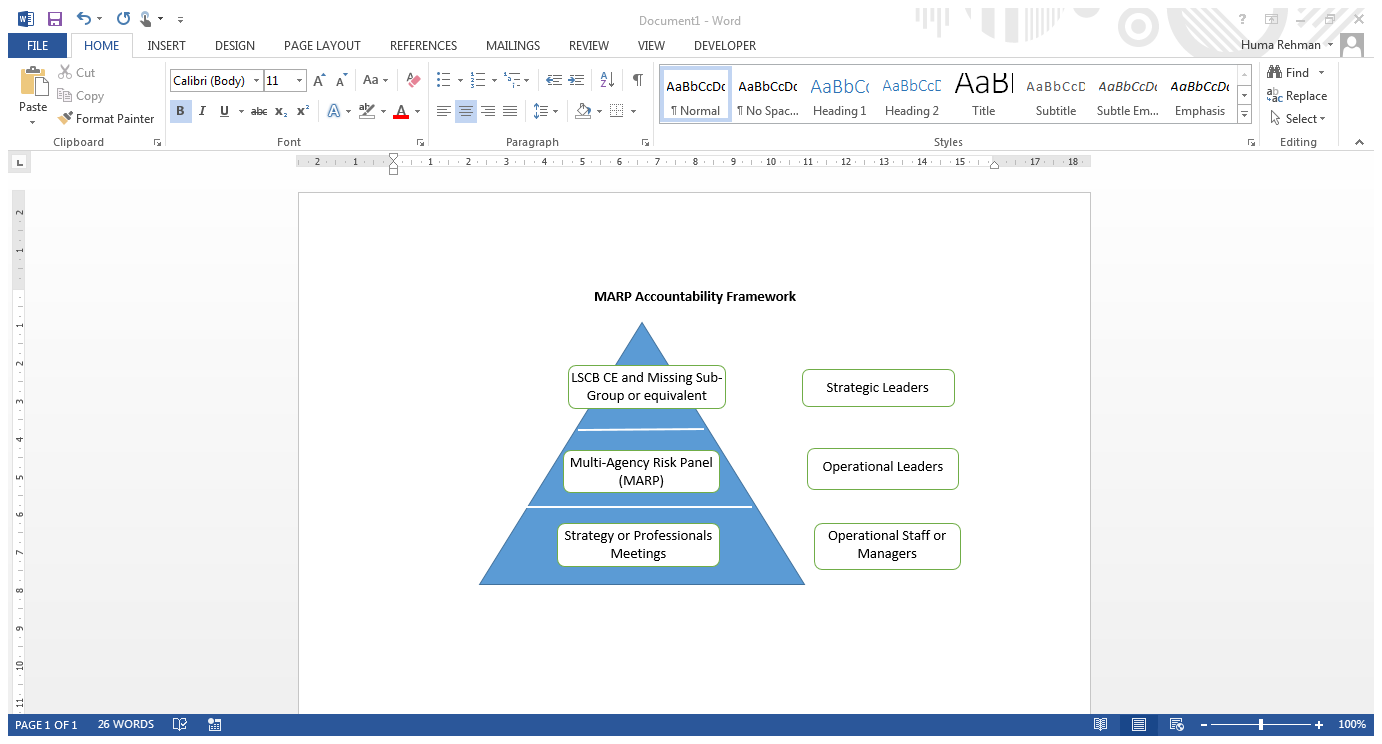 The Local Safeguarding Children Board has a role in ensuring the effectiveness of services and has a particular interest in CE. Hence on a quarterly basis the Chair will ensure a written report is made to the LSCB Child Exploitation and Missing sub group outlining its work and how it is ensuring improved interventions and outcomes for children and young people.  The panel will agree recommendations to be made to the relevant organisations on action to be taken to disrupt and prevent the activities of perpetrators. Effective working together depends on an open approach and honest relationships between agencies.  If disputes arise, resolution will be sought in line with the South West Child Protection Procedures (SWCPP) Escalation Policy however the chair of the panel may also escalate any concerns outside of the meeting given their strategic roles.Each member of MARP is accountable to its own organisation and will report back to their managers as determined by their agency. However the Chair of the Multi- Agency Risk Panel will report to the (LSCB Child Sexual exploitation and Missing sub group on a quarterly basis) as outlined earlier. The business of the Multi-Agency Risk Panel Meetings including issues, decisions, actions, responsible individuals and timeframes for communication will be accurately recorded in minutes.MARP has a culture of challenge in a supportive environment across all agencies. It is acknowledged that MARP has a role in challenge through the use of the LSCB Escalation Policy and this information will be captured. This Escalation process will also be used in cases where there are practice issues including recording. MARP Meeting StructureThe purpose of a MARP meeting is to have tactical oversight of high risk CSE, Missing and CCE cases, information, intelligence and activity. MARP will report to the LSCB CE and Missing sub-group about any barriers or obstacles.The MARP should not case manage individual cases but should identify, discuss and deliver a partnership response to themes, trends and patterns emerging from CE cases.If an agency does not feel that a case is progressing, it should escalate the matter in accordance with the locally agreed escalation process for resolution of professional disagreements. In order to assist in the identification of themes and/or emerging trends, reports should be presented at the MARP meeting in the VCL format that ensures the key information and intelligence is properly captured. It is recommended that MARP should consider this key information using the V – Victim(s), O – Offender(s)/perpetrators/ persons of concern, L – Location(s), T – Theme(s) (VOLT) prompt.The MARP should produce a report, via the CE and Missing sub-group, to the LSCB. The report should detail the overall CE picture in the borough, including details of themes and emerging trends, the activity undertaken in respect of them and measured against the four strands (thus complementing the Local CE Action Plan). Quantitative activity data will be presented at quarterly meetings in relation to children that have been subject to MARP to analyse, impact and effect.Measurement of MARP successBy adopting the changes detailed in this document, MARP will be able to effectively demonstrate the success of its involvement and investment in combatting CE.Through the collection of key information and intelligence, every MARP will capture the same information and enable Multi-Agency sharing much more effectively. It will also ensure there is a consistent data set collected that will inform both a local problem profile. This will provide LSCB CE and Missing group with a much more accurate picture of their CE problem. By making MARP much more forward-looking and recording and tracking the activities agreed by the panel, it will also ensure the input from each agency represented at MARP is more easily identified and coordinated so that this information too can be detailed in reports to the LSCB CE and Missing sub-groups (or equivalent).Notifications made to the PanelA social worker, in consultation with partners, should use the Vulnerability Checklist (see Appendix A) to assess the level of risk before considering referral to the panel.  Children assessed as high risk children should be referred to panel.If a young person deemed to be at high risk is placed within Swindon from another local authority, the expectation is that a representative of the placing authority will complete the Vulnerability Checklist and contribute to the Swindon Multi-Agency Risk Panel.  A representative should contact the panel Chair, in the first instance, to discuss the case.If a young person who has been discussed at MARP is moved to another Local Authority, the case holding team has the responsibility to refer the case to the host Local Authority MARP Equivalent. If there is no such equivalent process, the option is for Swindon MARP to continue to QA safety plan. Referral checklists should be returned to the MARP Administrator using email (internal): hrehman@swindon.gov.uk or secure email: hrehman@swindon.gcsx.gov.uk	It is recommended that the placing authority retain primacy for the child/young person placed and act as the lead agency for the purposes of directing and monitoring relevant action. The placing authority will also be the identified lead for the purposes of MARP referrals and will ensure they liaise with the host authority MARP to agree and coordinate shared activity.Membership of the MARP MeetingPanel membership should include: Police Children’s Social Care Safeguarding HubChildren in Care Team LA and Leaving Care teamFamily ServiceFosteringEarly Help ServicesYouth Offending Services Sexual HealthEducationCAMHSQuality Assurance & Review TeamProbationLay Member A range of other agencies will be invited to attend when relevant.  This may include:Drug/Alcohol TeamsHousing Community Safety Partnership RepresentativesSuggested MARP Meetings AgendaMARP meeting will include:Children identified as at high risk of sexual exploitation.Missing children identified as being at high risk.Children at high risk of criminal exploitation.The meeting agenda will include:Review of minutes/actions.Quality assurance of the compliance of actions agreed at previous meetings.Missing ChildrenPeople and Places of InterestSharing of Information from complex strategy meetings or mapping exercises in relation to any people and places of interestCase overviews – presented under the VOLT prompt:Victim – Strategic overview/ issues/barriers/gapsOffender – Strategic overview/ issues/barriers/gapsLocation – Strategic overview/ issues/barriers/gapsThemes – Strategic overview/ issues/barriers/gapsNew cases – summary of information presented under the VOLT prompt, agencies involved, proposed or identified safeguarding plans for the child. Trafficking/ National Referral Mechanism (NRM) consideration.Review cases – progress of case and any issue in relation to this i.e. agencies not participating in case management.  Strategic issues in relation to resources etc. (this is not a case management discussion and should be no more than an update from the lead agency and compliance against key tactical options available). Trafficking/ National Referral Mechanism (NRM) consideration.Identifying ThemesVictim – Strategic overview/ issues/barriers/gapsOffender – Strategic overview/ issues/barriers/gapsLocation – Strategic overview/ issues/barriers/gapsThemes – Strategic overview/ issues/barriers/gapsIdentify perpetrators – to ensure all control/disruption measures have been taken and perpetrators have access to appropriate support programmes.Identification of Cross border issues – identification of trends, issues, review of joined up working with neighbouring authorities.Identify problem locations and trends – issues identified from problem profile, progress against issues identified.  Identification of other agencies/departments that may need to be involved  Roles and ResponsibilitiesIt is recommended that each panel consider adopting/using a spreadsheet/ tracker which will allow progress for each action to be clearly tracked and resulted.The role of the MARP is to collate information from all agencies to inform the LSCB CE and Missing Sub-group to analyse/ interpret the CE data and intelligence to fully understand the local CE problem/picture. An analytical review of the key information from each case would be expected to identify emerging themes, trends and patterns, and this information should be shared with all partners as a standing agenda item at MARP meetings. The context behind the information/analysis should then direct local activity across the partnership building on effective intervention from previous cases.The MARP meeting does not have statutory responsibilities for case management decisions regarding cases brought to the meeting; these are the responsibility as set out in statute and policies within each agency.The Chair’s role in each meeting will be to ensure that: The meeting stays child focused and on safeguarding children.Ensures all agencies are represented at the appropriate level and if not report back to the relevant agency that their service is not being adequately involved.All members are offered equity with regard to opportunities to contribute to the meeting.The function of the meeting is maintained and it is conducted within the agreed terms of reference.Actions are collated and identified.The members’ roles will be to ensure that:The information shared is done so in accordance with current guidance and is accurately recorded on each agencies system.They attend meetings regularly or send a deputy from their own area of expertise.Contribute to the information sharing (see appendix C) which enables the meetings to fulfil their purpose.Contribute to the actions agreed during the meetings and provide timely reports on progress and outcomes.PLEASE COMPLETE PERSONS OF INTERESTS/ CONCERNING ADULTS FORM ON NEXT PAGE- IT IS ESSENTIAL FOR GATHERING OF INTELLIGENCE FOR MAPPING.Vulnerability Checklist  (Revised September 2018)Vulnerability Checklist  (Revised September 2018)Vulnerability Checklist  (Revised September 2018)Vulnerability Checklist  (Revised September 2018)Please complete this form when you are concerned about a child (under 18) who you believe might be at risk of Child Sexual Exploitation, Criminal Exploitation or is persistently missing. It is intended to help you think about what are known to be the risk factors and inform further action required. Listen to the child’s story and ask yourself: What does this young person need me to think about?To complete this form, you will need to discuss the subject areas with the child and his/her carer/parent and other professionals involved with the family. You will need to make some observations in relation to your assessment of the child’s situation. If there is insufficient information to complete a field, please leave it blank.  Please note that this information will be shared with partner agencies.This document is to be used as a referral into Swindon Multi-Agency Risk Panel (MARP). MARP will not replace or override current safeguarding or child in need procedures.The checklist contained in the document is not exhaustive and should be used to summarise the information held by different agencies involved with a Child/Young Person. It is intended to assist with decisions making and does not remove the need for professional judgement which should take account of factors such as age and maturity of the young person.Please complete this form when you are concerned about a child (under 18) who you believe might be at risk of Child Sexual Exploitation, Criminal Exploitation or is persistently missing. It is intended to help you think about what are known to be the risk factors and inform further action required. Listen to the child’s story and ask yourself: What does this young person need me to think about?To complete this form, you will need to discuss the subject areas with the child and his/her carer/parent and other professionals involved with the family. You will need to make some observations in relation to your assessment of the child’s situation. If there is insufficient information to complete a field, please leave it blank.  Please note that this information will be shared with partner agencies.This document is to be used as a referral into Swindon Multi-Agency Risk Panel (MARP). MARP will not replace or override current safeguarding or child in need procedures.The checklist contained in the document is not exhaustive and should be used to summarise the information held by different agencies involved with a Child/Young Person. It is intended to assist with decisions making and does not remove the need for professional judgement which should take account of factors such as age and maturity of the young person.Please complete this form when you are concerned about a child (under 18) who you believe might be at risk of Child Sexual Exploitation, Criminal Exploitation or is persistently missing. It is intended to help you think about what are known to be the risk factors and inform further action required. Listen to the child’s story and ask yourself: What does this young person need me to think about?To complete this form, you will need to discuss the subject areas with the child and his/her carer/parent and other professionals involved with the family. You will need to make some observations in relation to your assessment of the child’s situation. If there is insufficient information to complete a field, please leave it blank.  Please note that this information will be shared with partner agencies.This document is to be used as a referral into Swindon Multi-Agency Risk Panel (MARP). MARP will not replace or override current safeguarding or child in need procedures.The checklist contained in the document is not exhaustive and should be used to summarise the information held by different agencies involved with a Child/Young Person. It is intended to assist with decisions making and does not remove the need for professional judgement which should take account of factors such as age and maturity of the young person.Please complete this form when you are concerned about a child (under 18) who you believe might be at risk of Child Sexual Exploitation, Criminal Exploitation or is persistently missing. It is intended to help you think about what are known to be the risk factors and inform further action required. Listen to the child’s story and ask yourself: What does this young person need me to think about?To complete this form, you will need to discuss the subject areas with the child and his/her carer/parent and other professionals involved with the family. You will need to make some observations in relation to your assessment of the child’s situation. If there is insufficient information to complete a field, please leave it blank.  Please note that this information will be shared with partner agencies.This document is to be used as a referral into Swindon Multi-Agency Risk Panel (MARP). MARP will not replace or override current safeguarding or child in need procedures.The checklist contained in the document is not exhaustive and should be used to summarise the information held by different agencies involved with a Child/Young Person. It is intended to assist with decisions making and does not remove the need for professional judgement which should take account of factors such as age and maturity of the young person.If you suspect that anyone is in immediate danger, call the Police on 999. If a child/young person is currently at risk of significant harm, including from CSE, refer immediately to your local Children’s Social Care team via Multi-Agency Safeguarding Hub (MASH) Tel 01793 466903.If you suspect that anyone is in immediate danger, call the Police on 999. If a child/young person is currently at risk of significant harm, including from CSE, refer immediately to your local Children’s Social Care team via Multi-Agency Safeguarding Hub (MASH) Tel 01793 466903.If you suspect that anyone is in immediate danger, call the Police on 999. If a child/young person is currently at risk of significant harm, including from CSE, refer immediately to your local Children’s Social Care team via Multi-Agency Safeguarding Hub (MASH) Tel 01793 466903.If you suspect that anyone is in immediate danger, call the Police on 999. If a child/young person is currently at risk of significant harm, including from CSE, refer immediately to your local Children’s Social Care team via Multi-Agency Safeguarding Hub (MASH) Tel 01793 466903.General Details:General Details:General Details:General Details:Name and role of worker completing assessment Agency and contact detailsChild/young person's Name/Alias/Known as Local Authority currently living inLanguage (s) spokenDate this form is being completedAge/DOBLegal Status(i.e. at home, In care, under Emergency Protection order (EPO), or under  Police Protection Order (PPO)SchoolLegal Status(i.e. at home, In care, under Emergency Protection order (EPO), or under  Police Protection Order (PPO)EthnicityGenderWho does the child live with? If a parent is absent, do they have contact?Names and DOB of Parents/Step ParentsAddressThe diagram below provides a framework to explore the child or young person’s needs.  You will need to work with the child/young person and their parent(s)/carer to consider factors from each of the 3 domains in your assessment.  The bullet points are intended to act as a guide to help you respond to the questions in the next section.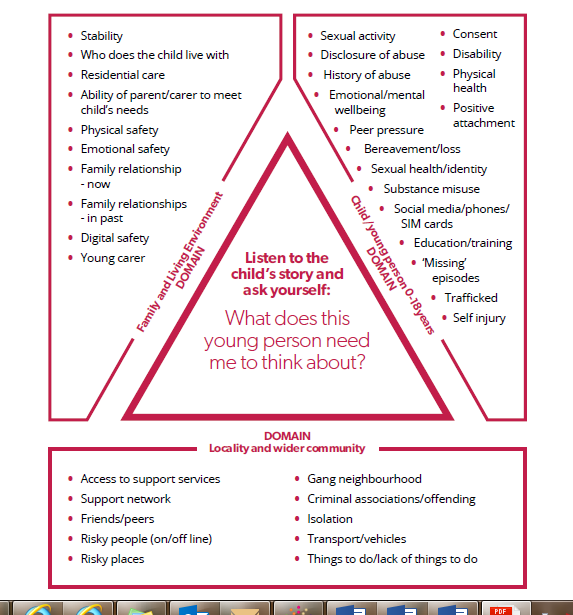 The diagram below provides a framework to explore the child or young person’s needs.  You will need to work with the child/young person and their parent(s)/carer to consider factors from each of the 3 domains in your assessment.  The bullet points are intended to act as a guide to help you respond to the questions in the next section.The diagram below provides a framework to explore the child or young person’s needs.  You will need to work with the child/young person and their parent(s)/carer to consider factors from each of the 3 domains in your assessment.  The bullet points are intended to act as a guide to help you respond to the questions in the next section.The diagram below provides a framework to explore the child or young person’s needs.  You will need to work with the child/young person and their parent(s)/carer to consider factors from each of the 3 domains in your assessment.  The bullet points are intended to act as a guide to help you respond to the questions in the next section.Section 1. Vulnerabilities – factors that are known to make a young person more at risk of being targeted for CSE/CCE/Missing. Section 1. Vulnerabilities – factors that are known to make a young person more at risk of being targeted for CSE/CCE/Missing. Section 1. Vulnerabilities – factors that are known to make a young person more at risk of being targeted for CSE/CCE/Missing. Section 1. Vulnerabilities – factors that are known to make a young person more at risk of being targeted for CSE/CCE/Missing. Involvement with the Youth Justice System? (If yes provide brief details including type of criminality) Is the child receiving support or services from any other Agency, such as Drug & Alcohol or Mental Health Services Known to Children's Services Early Help /CP Plan / Child Looked After now or previously?Yes: (please indicate which service/s)          No:                                                                                                                                                                                                                                                                                                                                                                                                                                                                                                                Physical/Learning Disabilities/Communication disordersMigrant/Refugee/ Asylum /seeker/ trafficked*?Sexuality *TraffickingPlease note that the threshold for referral to National Referral Mechanism (NRM) is that there are reasonable grounds to believe the individual is a potential victim of human trafficking and modern slavery and if your assessment has identified reasonable grounds then a referral should be made to NRM.Has a referral to NRM been made?Has a referral to NRM been made?Yes:No:Has sexual exploitation previously been identified as a specific issue for this child? Please provide detailsHas sexual exploitation previously been identified as a specific issue for this child? Please provide detailsYes:                                     No:      If Yes when:   Yes:                                     No:      If Yes when:   Has criminal exploitation previously been identified as a specific issue for this child? Please provide detailsHas criminal exploitation previously been identified as a specific issue for this child? Please provide detailsFamily and Living Environment:Family and Living Environment:Family and Living Environment:Family and Living Environment:Please include details; Names and DoB of any other concerning adults in familyPlease include details; Names and DoB of any other concerning adults in familyHistory of/current family domestic abuse (including risk of forced marriage/risk of honour based violence /familial child sexual abuse/Criminal or adult sexual exploitation))History of/current family domestic abuse (including risk of forced marriage/risk of honour based violence /familial child sexual abuse/Criminal or adult sexual exploitation)) Experience of Physical AbuseNow Experience of Physical AbusePastExperience of Emotional AbuseNowExperience of Emotional AbusePastExperience of Sexual AbuseNowExperience of Sexual AbusePastAbility of Parent/Carer to meet child’s needsNowAbility of Parent/Carer to meet child’s needsPastStability – breakdown of family relationships, bereavement and residential careStability – breakdown of family relationships, bereavement and residential careYoung CarerYoung CarerDigital Safety – access and monitoring to social media and internet in child’s homeDigital Safety – access and monitoring to social media and internet in child’s homeHistory of current substance misuse in familyHistory of current substance misuse in familyPoverty or Deprivation- Including outstanding debtsPoverty or Deprivation- Including outstanding debtsUnsuitable or inappropriate accommodation (inc. street homeless, staying with inappropriate adults/ hostel/B&B)Unsuitable or inappropriate accommodation (inc. street homeless, staying with inappropriate adults/ hostel/B&B)Child/Young Person:Child/Young Person:Child/Young Person:Child/Young Person:Concerns regarding child under 13 engaging in sexual activity (children under 13 cannot consent)Concerns regarding child under 13 engaging in sexual activity (children under 13 cannot consent)Child over 13 engaging in sexual activity with someone over 15 yearsChild over 13 engaging in sexual activity with someone over 15 yearsDisclosure of physical or sexual assaultDisclosure of physical or sexual assaultWithdrawal of disclosure of assaultWithdrawal of disclosure of assaultDoes the child understand what consent is?Does the child understand what consent is?Young gay/bisexual exploring sexuality in unsupported wayYoung gay/bisexual exploring sexuality in unsupported wayWhat is the view of the parent/carer regarding the child’s sexuality?What is the view of the parent/carer regarding the child’s sexuality?Repeated/unplanned pregnancies (including ending in termination/miscarriage)Repeated/unplanned pregnancies (including ending in termination/miscarriage)Increased health/sexual health related problems including STI’s or repeated testIncreased health/sexual health related problems including STI’s or repeated testExpressions of despair (including. depression, mental ill health, self-harm, suicidal thoughts/attempts, overdose, eating disorder)Expressions of despair (including. depression, mental ill health, self-harm, suicidal thoughts/attempts, overdose, eating disorder)Concerns regarding self-injuryConcerns regarding self-injuryLow self-esteem or history of being bullied or of bullyingLow self-esteem or history of being bullied or of bullyingLoss of significant person in child’s lifeLoss of significant person in child’s lifeLack of positive relationship with a protective / nurturing adultLack of positive relationship with a protective / nurturing adultEstranged from familyEstranged from familyChange in behaviour - being more secretive/withdrawn/isolated from peers or not mixing with usual friendsChange in behaviour - being more secretive/withdrawn/isolated from peers or not mixing with usual friendsIncreasingly disruptive, hostile or physically aggressive at home or school including use of sexualised languageIncreasingly disruptive, hostile or physically aggressive at home or school including use of sexualised languagePhysical HealthPhysical HealthImpact of any disability on child’s life including ability to make decisionsImpact of any disability on child’s life including ability to make decisionsChange in physical appearance – include marks/scars/physical injuriesChange in physical appearance – include marks/scars/physical injuriesIncreasing use of drugs or alcohol or misuse of drugs or alcoholIncreasing use of drugs or alcohol or misuse of drugs or alcoholFear of victimisation from other gangs/groups due to gang rivalryFear of victimisation from other gangs/groups due to gang rivalryInability to negotiate exit from a gang/ group due to fear/dependencyInability to negotiate exit from a gang/ group due to fear/dependencyEvidence of sexual bullying and/or vulnerability through the internet and/or social networking sitesEvidence of sexual bullying and/or vulnerability through the internet and/or social networking sitesConcealed/concerning use of the internet or social mediaConcealed/concerning use of the internet or social mediaHaving multiple mobile phones, sim cards etc.Having multiple mobile phones, sim cards etc.Concerns regarding school/college attendance and engagementConcerns regarding school/college attendance and engagementSexualised risk taking, including on internet or mobile phone, such as sexting (sending explicit messages or photos to adults or peers)Sexualised risk taking, including on internet or mobile phone, such as sexting (sending explicit messages or photos to adults or peers)Regularly coming home late or going missing from home, care or education for any period of time (whether reported or not)Regularly coming home late or going missing from home, care or education for any period of time (whether reported or not)Trafficking – concerned child is being taken to different locations to include other people’s house, hotels, nightclubs, takeaways or out of areaTrafficking – concerned child is being taken to different locations to include other people’s house, hotels, nightclubs, takeaways or out of areaLocality and Wider Community: Locality and Wider Community: Locality and Wider Community: Locality and Wider Community: Does the child have support from any other agencies, if so, who?Does the child have support from any other agencies, if so, who?Who would the child identify as being in their support network – could be professionals, family or friendsWho would the child identify as being in their support network – could be professionals, family or friendsIs the child seen to be isolated?Is the child seen to be isolated?Physical or emotional abuse by a boyfriend / girlfriend or controlling adult including use of manipulation, violence and/or threatsPhysical or emotional abuse by a boyfriend / girlfriend or controlling adult including use of manipulation, violence and/or threatsAssociating with other children being exploitedAssociating with other children being exploitedAssociating with risky people – on or off lineAssociating with risky people – on or off lineIs the child seen in risky places or CSE/CCE hotspots?Is the child seen in risky places or CSE/CCE hotspots?Frequenting areas known for on/off street sex workFrequenting areas known for on/off street sex workAssociating with groups of people/gangs linked to criminal activityAssociating with groups of people/gangs linked to criminal activityHas the child been known to be in a vehicle with risky people?Has the child been known to be in a vehicle with risky people?Involved in criminal offending activityInvolved in criminal offending activitySection 3.  Assessment of riskSection 3.  Assessment of riskSection 3.  Assessment of riskSection 3.  Assessment of riskProfessional assessment of riskFamily and Living Environment:Child and Young Person:Locality and Wider Community:Young person’s view of riskWhat do you think needs to happen to make people less worried about you?  What would the next steps be to help with this?Parent or carers view of riskWhat do you think needs to happen to make people less worried about your child?  What would the next steps be to help with this?Summary of risk and planning (Please include child’s safety/ care plan here):How will you know the child is safer and their needs are being met?What needs to happen to make the child safer?Based on the assessment above, please provide your professional opinion of risk or harm by selecting ONE of the boxes below:CSE/CCE currently not a factor at this time/concerns relate to age appropriate behavioursEvidence* of vulnerability to exploitationEvidence* of being groomed or targeted for the purposes of exploitationEvidence* that child is being exploited*On balance of probability (This phrase has been explained to mean more likely than not).Professional Judgement With the information you have highlighted and with your knowledge of the family, what is your professional opinion of the level of risk in relation to CSE, Missing and Criminal Exploitation and does the child meet the criteria for a referral to the Multi-Agency Risk Panel.Referral to MARP              Yes/NoIf not please record the reason for the decision:Discussion with line managerCompleted by  --------------------------------------------   Date  --------------------Countersigned (Manager) ------------------------------  Date ---------------------V – VICTIM(S)V – VICTIM(S)V – VICTIM(S)V – VICTIM(S)V – Victim(s)Additional Victim/sOFFENDERS/ SUSPECTS/ PERSONS OF CONCERNSOFFENDERS/ SUSPECTS/ PERSONS OF CONCERNSOFFENDERS/ SUSPECTS/ PERSONS OF CONCERNSOFFENDERS/ SUSPECTS/ PERSONS OF CONCERNSO  Offender(s)/perpetrators/persons of concernAdditional Offender/sOffending History and RYS/ Police InvolvementL – LOCATION(S)L – LOCATION(S)L – LOCATION(S)L – LOCATION(S)Community Location(s)Offender AddressVictim address/esAny other frequently visited addressVictim present placement addressFamily home addressT – THEME(S)T – THEME(S)T – THEME(S)T – THEME(S)T – Theme(s)Additional Location(s)PERSONS OF INTERESTS/ CONCERNING ADULTS Do you have any information that might identify an individual who might pose a risk of harm to the child as a result of Child Exploitation? No action will be taken against any person named here based only on the information that you provide. Please complete the below with any information you may have. PERSONS OF INTERESTS/ CONCERNING ADULTS Do you have any information that might identify an individual who might pose a risk of harm to the child as a result of Child Exploitation? No action will be taken against any person named here based only on the information that you provide. Please complete the below with any information you may have. PERSONS OF INTERESTS/ CONCERNING ADULTS Do you have any information that might identify an individual who might pose a risk of harm to the child as a result of Child Exploitation? No action will be taken against any person named here based only on the information that you provide. Please complete the below with any information you may have. PERSONS OF INTERESTS/ CONCERNING ADULTS Do you have any information that might identify an individual who might pose a risk of harm to the child as a result of Child Exploitation? No action will be taken against any person named here based only on the information that you provide. Please complete the below with any information you may have. PERSONS OF INTERESTS/ CONCERNING ADULTS Do you have any information that might identify an individual who might pose a risk of harm to the child as a result of Child Exploitation? No action will be taken against any person named here based only on the information that you provide. Please complete the below with any information you may have. PERSONS OF INTERESTS/ CONCERNING ADULTS Do you have any information that might identify an individual who might pose a risk of harm to the child as a result of Child Exploitation? No action will be taken against any person named here based only on the information that you provide. Please complete the below with any information you may have. Name/s and/ or Nickname/s:DOB:                                                  Age:                                          Gender:DOB:                                                  Age:                                          Gender:DOB:                                                  Age:                                          Gender:DOB:                                                  Age:                                          Gender:DOB:                                                  Age:                                          Gender:DOB:                                                  Age:                                          Gender:Ethnic appearance:Ethnic appearance:Ethnic appearance:Any distinguishing fixtures: (tattoos, Marks, scars) Any distinguishing fixtures: (tattoos, Marks, scars) Any distinguishing fixtures: (tattoos, Marks, scars) Phone numbers : Any number you may hold or made awarePhone numbers : Any number you may hold or made awarePhone numbers : Any number you may hold or made awareAddress:  Any addresses linked to the person or  localities where the child may have been taken Address:  Any addresses linked to the person or  localities where the child may have been taken Address:  Any addresses linked to the person or  localities where the child may have been taken Any social media use:(Facebook, Twitter, Instagram, Snapchat, WhatsApp etc.)Any social media use:(Facebook, Twitter, Instagram, Snapchat, WhatsApp etc.)Any social media use:(Facebook, Twitter, Instagram, Snapchat, WhatsApp etc.)Suspected/known links to other individuals/ groups who may pose a risk.Suspected/known links to other individuals/ groups who may pose a risk.Suspected/known links to other individuals/ groups who may pose a risk.Vehicle:Vehicle:Vehicle:Vehicle:Vehicle:Vehicle:Made  Made  ModelModelColourRegistration Is there a risk present to others, i.e. other child/ vulnerable adult?Is there a risk present to others, i.e. other child/ vulnerable adult?Is there a risk present to others, i.e. other child/ vulnerable adult?Is there a risk present to others, i.e. other child/ vulnerable adult?Reason this person is of concern and what is the relationship with the victim (if any)Reason this person is of concern and what is the relationship with the victim (if any)Reason this person is of concern and what is the relationship with the victim (if any)Reason this person is of concern and what is the relationship with the victim (if any)Are there any risks that cannot be disclosed due to confidentiality/data protection? Are there any risks that cannot be disclosed due to confidentiality/data protection? Are there any risks that cannot be disclosed due to confidentiality/data protection? Are there any risks that cannot be disclosed due to confidentiality/data protection? Any other details you have for the concerning adult/sAny other details you have for the concerning adult/sAny other details you have for the concerning adult/sAny other details you have for the concerning adult/sWhat immediate risks does the young person face?What immediate risks does the young person face?What immediate risks does the young person face?What immediate risks does the young person face?